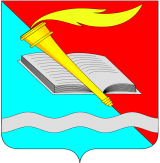 РОССИЙСКАЯ ФЕДЕРАЦИЯСОВЕТ ФУРМАНОВСКОГО МУНИЦИПАЛЬНОГО РАЙОНАИВАНОВСКОЙ ОБЛАСТИРЕШЕНИЕот  26 августа 2021 года                                                                                                    № 75г. ФурмановО внесении изменения в Решение Совета Фурмановского муниципального района  от 21.04.2016 года № 29 «Об утверждении Регламента Совета Фурмановского муниципального района»В соответствии Федеральным законом от 09.02.2009 N 8-ФЗ «Об обеспечении доступа к информации о деятельности государственных органов и органов местного самоуправления», с Уставом Фурмановского муниципального района, утвержденного Решением Фурмановского районного Совета от 15.09.2010 N 61, с требованиями Представления Фурмановской межрайонной прокуратуры от 27.07.2021 № 07-01 об устранении нарушений законодательства об обеспечении доступа к информации о деятельности органов местного самоуправления,  Совет Фурмановского муниципального районаРЕШИЛ:1.Внести изменение в Решение Совета Фурмановского муниципального района 21.04.2016 года № 29 «Об утверждении Регламента Совета Фурмановского муниципального района», изложив часть 12.1. Статьи 12 Регламента в новой редакции следующего содержания: «12.1.Заседания Совета являются открытыми, за исключением случаев, установленных федеральными законами. На открытых заседаниях могут присутствовать, в том числе участвовать в прениях, граждане (физические лица), в том числе представители организаций (юридических лиц), общественных объединений, государственных органов и органов местного самоуправления».2.Настоящее Решение вступает в силу с момента принятия.3.Опубликовать настоящее Решение в "Вестнике администрации Фурмановского муниципального района и Совета Фурмановского муниципального района" и разместить на официальном сайте Администрации Фурмановского муниципального района (www.furmanov.su) в информационно-телекоммуникационной сети «Интернет».Глава Фурмановского муниципального района                                                 Р.А. Соловьев       Председатель СоветаФурмановского муниципального района                                                  Г.В Жаренова 